Enviar dados para:  bolsas@museu-goeldi.br   Informações:  3217-6059                                                                                                                          __________________________________________________________________________________________________________________________________ 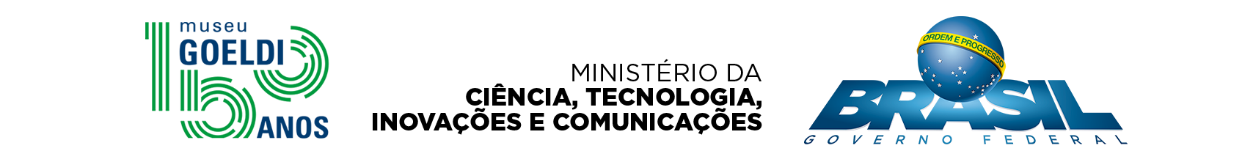 FORMULARIO INSCRIÇÃO PARA BOLSA PCI/ MPEGTodos os dados são de preenchimento obrigatórioFORMULARIO INSCRIÇÃO PARA BOLSA PCI/ MPEGTodos os dados são de preenchimento obrigatórioFORMULARIO INSCRIÇÃO PARA BOLSA PCI/ MPEGTodos os dados são de preenchimento obrigatórioFORMULARIO INSCRIÇÃO PARA BOLSA PCI/ MPEGTodos os dados são de preenchimento obrigatórioFORMULARIO INSCRIÇÃO PARA BOLSA PCI/ MPEGTodos os dados são de preenchimento obrigatórioDADOS PESSOAISDADOS PESSOAISDADOS PESSOAISDADOS PESSOAISDADOS PESSOAISNome:                                                                                                                                                                         Nome:                                                                                                                                                                         Nome:                                                                                                                                                                         Nome:                                                                                                                                                                         Nome:                                                                                                                                                                         Nacionalidade:                                                                    País de Origem (para não brasileiros):Nacionalidade:                                                                    País de Origem (para não brasileiros):Nacionalidade:                                                                    País de Origem (para não brasileiros):Nacionalidade:                                                                    País de Origem (para não brasileiros):Nacionalidade:                                                                    País de Origem (para não brasileiros):Endereço:Endereço:Endereço:Endereço:Endereço:Bairro:                                               CIDADE: Bairro:                                               CIDADE: Bairro:                                               CIDADE: UF: CEP:DDD: Telefone: Telefone: Telefone: Celular: RG nº                                          RG nº                                          Data da Emissão:                    Data da Emissão:                    Nasc: ______/_____/_____                                         CPF nº                                                                                                Nasc: ______/_____/_____                                         CPF nº                                                                                                Nasc: ______/_____/_____                                         CPF nº                                                                                                Nasc: ______/_____/_____                                         CPF nº                                                                                                Nasc: ______/_____/_____                                         CPF nº                                                                                                Estrangeiro sem CPF  (     )        RNE ou Passaporte nº (estrangeiros)                             Estrangeiro sem CPF  (     )        RNE ou Passaporte nº (estrangeiros)                             Estrangeiro sem CPF  (     )        RNE ou Passaporte nº (estrangeiros)                             Estrangeiro sem CPF  (     )        RNE ou Passaporte nº (estrangeiros)                             Estrangeiro sem CPF  (     )        RNE ou Passaporte nº (estrangeiros)                             Email:Email:Email:Email:Email:Titulação/Formação Acadêmica :  Titulação/Formação Acadêmica :  Titulação/Formação Acadêmica :  Titulação/Formação Acadêmica :  Titulação/Formação Acadêmica :  Ano de obtenção do título de mais alto grau: Ano de obtenção do título de mais alto grau: Ano de obtenção do título de mais alto grau: Ano de obtenção do título de mais alto grau: Ano de obtenção do título de mais alto grau: Link CV LATTES (na Plataforma Carlos Lattes-CNPq): Link CV LATTES (na Plataforma Carlos Lattes-CNPq): Link CV LATTES (na Plataforma Carlos Lattes-CNPq): Link CV LATTES (na Plataforma Carlos Lattes-CNPq): Link CV LATTES (na Plataforma Carlos Lattes-CNPq): ATUALIZAR O CV LATTES ANTES DA SUBMETER INSCRIÇÃOATUALIZAR O CV LATTES ANTES DA SUBMETER INSCRIÇÃOATUALIZAR O CV LATTES ANTES DA SUBMETER INSCRIÇÃOATUALIZAR O CV LATTES ANTES DA SUBMETER INSCRIÇÃOATUALIZAR O CV LATTES ANTES DA SUBMETER INSCRIÇÃOBanco:                      Nome Agência:                      Código da Agência:                             Nº da Conta:Banco:                      Nome Agência:                      Código da Agência:                             Nº da Conta:Banco:                      Nome Agência:                      Código da Agência:                             Nº da Conta:Banco:                      Nome Agência:                      Código da Agência:                             Nº da Conta:Banco:                      Nome Agência:                      Código da Agência:                             Nº da Conta:MODALIDADE DA BOLSA PLEITEADAMODALIDADE DA BOLSA PLEITEADAMODALIDADE DA BOLSA PLEITEADAMODALIDADE DA BOLSA PLEITEADAMODALIDADE DA BOLSA PLEITEADA(     )   PCI-DC   - Mestres     (     )   PCI-DB - Doutores      (     )   PCI-DA  Doutores há mais de 2  anos                                                                                                                              (     )   PCI-DC   - Mestres     (     )   PCI-DB - Doutores      (     )   PCI-DA  Doutores há mais de 2  anos                                                                                                                              (     )   PCI-DC   - Mestres     (     )   PCI-DB - Doutores      (     )   PCI-DA  Doutores há mais de 2  anos                                                                                                                              (     )   PCI-DC   - Mestres     (     )   PCI-DB - Doutores      (     )   PCI-DA  Doutores há mais de 2  anos                                                                                                                              (     )   PCI-DC   - Mestres     (     )   PCI-DB - Doutores      (     )   PCI-DA  Doutores há mais de 2  anos                                                                                                                              DADOS SUPERVISOR NO MUSEU GOELDIDADOS SUPERVISOR NO MUSEU GOELDIDADOS SUPERVISOR NO MUSEU GOELDIDADOS SUPERVISOR NO MUSEU GOELDIDADOS SUPERVISOR NO MUSEU GOELDISupervisor da Bolsa:                                                                                                                           Email Supervisor:Supervisor da Bolsa:                                                                                                                           Email Supervisor:Supervisor da Bolsa:                                                                                                                           Email Supervisor:Supervisor da Bolsa:                                                                                                                           Email Supervisor:Supervisor da Bolsa:                                                                                                                           Email Supervisor:Coordenação/MPEG:                                                                                                                          Fone:Coordenação/MPEG:                                                                                                                          Fone:Coordenação/MPEG:                                                                                                                          Fone:Coordenação/MPEG:                                                                                                                          Fone:Coordenação/MPEG:                                                                                                                          Fone:DADOS DO PROJETODADOS DO PROJETODADOS DO PROJETODADOS DO PROJETODADOS DO PROJETOTitulo do Plano de Trabalho: Titulo do Plano de Trabalho: Titulo do Plano de Trabalho: Titulo do Plano de Trabalho: Titulo do Plano de Trabalho: Resumo do Plano (Máximo 3500 caracteres): Resumo do Plano (Máximo 3500 caracteres): Resumo do Plano (Máximo 3500 caracteres): Resumo do Plano (Máximo 3500 caracteres): Resumo do Plano (Máximo 3500 caracteres): JUSTIFICATIVA DO PLANO DE TRABALHO (máximo 3500 caracteres) (relacionar projeto com metas institucionais MPEG, incluindo possibilidade de atuação nos programas de pós-graduação do MPEG) INFORMAÇÕES IMPORTANTESO MCTIC/CNPq  – enviará um Link com o Termo de Aceite (para o email do candidato informado no CV Lattes). Esse Termo deve ser aceito pelo candidato para que o processo seja avaliado pelo CNPqO candidato (indicado) deverá  preencher os dados Bancários, Concordar com o Termo de Aceite e enviá-lo  para o CNPq. Quando o bolsista não tiver conta bancária, deverá informar a Agência:  0765-X do Banco do Brasil.  O Bolsista só poderá iniciar as atividades depois da confirmação da Aprovação da Bolsa pelo MCTIC/PCI/MPEG Posteriormente, procurar o Serviço de Bolsa no Campus de Pesquisa  - 3217-6059,  com o objetivo de obter o encaminhamento de Abertura de conta junto ao Banco do Brasil e poder receber os Pagamentos. A partir do 2o. pagamento, o bolsista somente receberá, através de depósito em conta corrente própria.  Após abertura da conta, o  bolsista  deverá atualizar  no site do CNPq  os (novos)  dados Bancários  antes do final do mês.Pagamento de Bolsa: a partir do 5º  dia útil de cada mês.Não haverá pagamento ou ressarcimento de quaisquer despesas anteriores ao mês de início das atividades do bolsista. NOTA: para o tempo total de bolsa será computado também aquele por ventura utilizado com a Bolsa Desenvolvimento Tecnológico Industrial (DTI). O tempo total de utilização das bolsas DTI e PCI-D não pode ultrapassar 36 meses.